江苏师范大学科文学院潘安湖校区绿植、花卉租摆服务外包项目（项目编号：2023F0206）磋商文件江苏师范大学科文学院集中采购中心2023年3月24日第一章 总 则一、磋商文件1.投标人应详细阅读磋商文件、采购公告的全部内容。如果投标人没有按要求提交全部资料或者没有对磋商文件在各方面的要求都做出实质性响应，可能导致其投标被拒绝。2.磋商文件的澄清投标人可要求对磋商文件进行澄清。澄清要求应在规定时间以书面形式（须加盖单位公章）送达我院集中采购中心，同时将澄清要求以WORD文档形式发送到集中采购中心邮箱（kwxyjzcg@126.com）。集中采购中心将以书面形式或通过“江苏师范大学科文学院网站”（http://kwxy.jsnu.edu.cn/）发布公告。3.磋商文件的修改3.1在投标截止期5日以前任何时候，采购人无论出于何种原因，均可对磋商文件用补充文件的方式进行修改。3.2对磋商文件的修改，将通过“江苏师范大学科文学院网站（http://kwxy.jsnu.edu.cn/）发布公告。补充文件将作为磋商文件的组成部分，对所有领取了磋商文件的投标人均具有约束力。3.3为使投标人有足够的时间按磋商文件的修改要求考虑修正磋商文件，采购人可酌情推迟投标日期，并将具体变更情况通过 “江苏师范大学科文学院网站”公告。4. 通知对与本项目有关的通知，采购人将通过“江苏师范大学科文学院网站”发布公告，请投标人自行关注。5.投标人资格条件1）具有独立承担民事责任的能力；2）具有良好的商业信誉和健全的财务会计制度；3）具有履行合同所必需的设备和专业技术能力；4）依法缴纳税收和社会保障资金；5）不接受联合体投标；6）单位负责人为同一人或者存在控股、管理关系的不同单位不得参加同一项目的投标活动。6.付款方式：自合同双方签订生效起：(1)全年租金共分四次支付。其中：1）完成绿植、花卉租摆及图书馆南门外台阶两侧四季草花、大学生活动中心天井凌霄或紫藤种植后且经甲方验收合格后l5个工作日内，甲方向乙方支付年租金的25%；2)乙方完成前述第1）项相应工作及合同签订分别满6个月、9个月、12个月后的1 5个工作日内，甲方每次向乙方支付年租金的25%。（2）大型活动的临时租摆，在租摆结束后15个工作日内一次性据实结清相关费用。甲方支付租金前，乙方应向甲方提供符合甲方要求的同等金额的有效发票，并且乙方应在付款到期日前1 0个工作日内向甲方提出书面付款申请；否则，甲方有权拒绝付款且不承担任何责任。7.项目预算：不高于25万元/年8.服务周期：采取“1+2”模式，中标后第一次签订1年期合同，续签合同期限为2年。一年期满前学校相关部门对中标单位的绿植、花卉租摆服务进行测评，业主不满意率超出20%的，采购人有权终止续签第二期合同，并重新组织招标。业主满意率大于80%的且无违法、违规、违约和安全责任事故的，方可继续履行后2年合同。9.服务对象：江苏师范大学科文学院潘安湖校区。10.现场勘查：本项目不安排集中现场勘查，投标人可自行安排现场考察事宜，进入现场前联系相关负责老师，按照校方要求提前一天提供报备资料，费用自理。院方现场对接联系人吕老师，联系方式18912007958。11工期：（1）绿植、花卉租摆：合同签订后后15个日历天内摆放到位。（2）图书馆南门外台阶两侧现8块草坪区域（约300㎡）四季草花载种（第一次种植合同签订后20个日历天内内完成）；大学生活动中心天井凌霄或紫藤种植：合同签订后20个日历天内内完成。12.项目方案：各投标人务必准备本项目彩页方案5份，密封带至开标现场。该彩页说明书内容包括但不限于要求的服务特色或创新（养护、摆放、租赁模式）、服务方案、设施设备配套方案等内容。该项目磋商文件投标报价表中，预算内序号1、2的2个项目须根据磋商公告附件3“各楼宇租摆明细表”制订分项报价表（加盖公章），且分项报价与总报价务必一致。二、投标文件投标文件即为投标人的响应文件，下同。1. 投标文件的语言和计量单位1.1投标人所提供的投标文件包含技术文件、有关资料、说明等，均应使用中文简化字。1.2投标文件所使用的计量单位，均采用中华人民共和国法定计量单位。2投标文件的组成及相关要求为了方便评审，投标文件中的各项表格必须按照磋商文件要求制作。3.投标内容填写说明3.1投标人应认真阅读文件的所有内容，按照磋商文件的要求编制完整的磋商文件。磋商文件应按照磋商文件规定的统一格式填写，严格按照规定的顺序装订成册并编制目录，由于编排混乱导致投标文件被误读或查找不到，是投标人的责任。3.2磋商文件对投标文件格式有要求的应按格式逐项填写内容，不准有空项；无相应内容可填的项应填写“无”、“没有相应指标”等明确的回答文字。投标文件中格式文件留有空项的，将被视为不完整响应的投标文件，其投标有可能被拒绝。3.3投标人必须保证投标文件所提供的全部资料真实可靠，并接受采购人对其中任何资料进一步审查的要求。3.4报价一览表要求按格式统一填写，不得自行增减内容。本项目投标报价应包括文件规定的招标范围内产生的设备与人员安排、应急预案、施工安装和调试、合约期的服务范围与服务项目、投标人的利润、税金和应承担的风险等所有费用。3.5投标文件须对磋商文件中的内容做出实质性和完整的响应，否则其投标将被拒绝。如果投标文件填报的内容资料不详，或没有提供磋商文件中所要求的全部资料及数据，将导致投标被拒绝或废标。4.投标文件的编制投标人应按照以下顺序制作投标文件（标书）；投标文件有格式要求的（具体格式见“第三章 投标文件格式”）在制作投标文件时须按照招标文件提供的格式填写，无格式要求的投标人自行编制；混乱的编排以致投标文件被误读或招标人查找不到有效文件，后果由投标人承担。资格审查符合性审查材料索引表投标函；法定代表人的授权委托书（原件封于投标文件正本中）；承诺书（原件封于投标文件正本中）； 无重大违法记录的书面声明（原件封于投标文件正本中）；投标单位情况介绍（简要说明）；相关资质证明文件、企业营业执照复印件、餐饮服务许可证（或食品经营许可证）等相关证照复印件，并加盖单位公章。投标人财务状况良好，提供：（1）投标人提交首次响应文件时间前6个月内任何1日的资产负债表复印件1份；（2）投标人提交首次响应文件时间前6个月内任何1月（不含本公告发布当月）利润表月报表复印件1份。本条中（1）、（2）要求的材料无法提供时，可提供有审计资格的第三方出具的投标人上一年度财务审计报告复印件。4.9未被“信用中国”网站（www.creditchina.gov.cn）列入失信执行人、重大税收违法案件当事人名单、政府采购严重违法失信行为记录名单，否则投标无效。（须提供信用证书或信用查询截图）4.10投标人资格条件中对企业、项目负责人资质（资格）有要求时须提供相关证书复印件，否则无须提供；4.11投标单位为投标代表缴纳社保证明（提交首次响应文件时间前6个月内任何1月的依法缴纳社保的相关材料复印件）；4.12商务和技术偏离表；4.13投标人业绩一览表及业绩复印件（业绩原件备查）；4.14企业服务特色或创新（养护、摆放、租赁模式）；4.15针对本项目的服务方案，由投标人自行提供，包括以下几方面的内容：总体服务目标、思路，具体服务方案（日常养护、会务服务、响应方案），管理措施、制度，项目组负责人与人员构成，有关承诺与应急预案等。4.16设施设备配套方案包括设施设备清单、材质、规格型号、数量、金额、能耗功率、使用年限、安装要求、入场水电要求、技术参数、外观等；4.18磋商文件中要求提交的和投标人认为需要提供的其它说明和资料。5.投标要求5.1 所有投标均以人民币“元”为计算单位。5.2投标人要按报价表(统一格式)的内容填写综合单价、总价及其他事项，并由法定代表人或投标人代表签署。5.3采购人不接受不明确的投标方案和投标。5.4以可调整的价格提交的投标将被视为非响应性投标而被拒绝。5.5最低投标价不能作为成交的保证。6.投标保证金及标书费 6.1本项目不收取投标保证金。6.2标书费金额及缴纳方式见“磋商公告”。 7.投标文件的有效期  7.1 自投标日起90日内，投标文件应保持有效。如投标人无特别说明，则视为投标人接受此条款。有效期短于该规定期限的投标，将被拒绝。  7.2 在特殊情况下，采购人可与投标人协商延长投标文件的有效期。这种要求和答复都应以书面形式进行。投标人可以拒绝接受延期要求而不会被列入不良行为记录名单。同意延长有效期的投标人除按照采购人要求修改投标文件有效期外，不能修改投标文件的其他内容。  8.投标文件的签署及其他规定  8.1 组成投标文件的各项文件均应遵守本条。  8.2 法定代表人如果授权投标人代表处理一切与本次招投标有关事宜，须将书面形式的《法定代表人授权委托书》（按照本磋商文件格式填写）原件附在投标文件正本中。  8.3 投标人应按照磋商文件要求，在投标文件适当的位置填写投标人全称并加盖公章，同时签署法定代表人或投标人代表的中文全名。投标文件须编制目录及页码。投标文件书脊处应打印或书写投标人全称，打印或书写应清晰可辨。  8.4 投标文件一式5份，其中正本1份，副本4份。  8.5 投标文件的正本必须用不褪色的黑色签字笔填写或打印，注明“正本”字样，并由投标人的法定代表人或投标人代表签字。  8.6 投标文件应字迹清楚、内容齐全、不得涂改和增删。如果有修改错漏处，修改处须有投标人公章及法定代表人或投标人代表签字。  8.7因投标文件字迹潦草或表达不清所引起的不利后果由投标人承担。三、投标文件的递交1.投标文件的密封及标记1.1投标文件应按以下方法分别装袋密封：投标文件密封袋内装投标文件正副本共一式5份（及投标人认为有必要提交的其他资料）。投标文件正副本装于一个密封袋内，不得分开封装。封口处应有投标人公章。封皮上写明项目编号、项目名称、投标人全称、地址，并注明“投标时启封”字样。1.2投标人未按要求对投标文件密封及加写标记，投标可能被拒绝；采购人对投标文件的误投和提前启封概不负责。对由此造成提前开封的投标文件，采购人有权予以拒绝，并退回投标人。因投标人未按要求对投标文件密封及加写标记产生的不良后果，由投标人承担。2.投标截止时间2.1投标文件须按照磋商文件或磋商公告规定的时间、地点送达。2.2采购人推迟投标截止时间时，采购人和投标人的权利及义务将受到新的截止期的约束。2.3拒绝接收在提交投标文件截止时间以后送达的投标文件。3.投标文件的修改和撤回3.1如果投标人有修改和撤回投标文件要求的，应以书面形式提出，由投标人法定代表人或投标人代表签署，须在提交投标文件截止时间前提出，并经采购人签字确认接受，否则无效。3.2投标人修改投标文件的书面材料，须密封提交，同时应在封套上标明“修改投标文件(并注明项目编号)”和“投标时启封”字样。3.3在提交投标文件截止时间之后，投标人不得撤回投标。否则撤回投标文件的行为将被记录在案，投标人今后参与同类采购项目的机会可能会受到影响。四、开标评标1.评标原则1.1投标人资格与资质条件是否符合磋商文件的要求；1.2投标人在投标文件中提交的商务和技术文件是否响应本磋商文件的要求；1.3投标人的技术文件是否合理可行；1.4投标人是否具备良好的经营状况和履行本项目的能力。2.开标3.磋商评标小组视投标文件情况可要求投标人进行述标；如投标文件描述清晰、明确可不进行该环节。4.评标在学院监督部门参与下，由我院集中采购中心办负责组建的评标小组本着公平、公正的原则，采用综合评分法评标。4.1评标过程的保密与投标的澄清。开标后，直至向成交的投标人授予合同时止，凡是与审查、澄清、评价和比较投标的有关资料以及授标建议等，均不得向投标人与评标无关的其他人员透露。在评标过程中，如果投标人试图在投标书审查、澄清、比较及授予合同等方面向采购人和参与评标的人员施加任何影响，都将会导致其投标被拒绝。4.2为有助于对投标文件的审查、评价和比较，评标小组有权要求投标人对投标文件中含义不明确的内容作必要的澄清或说明，有关澄清或说明的内容应以书面形式提交。4.3评标小组将审查投标文件是否完整，有无计算上的错误，是否足额提交相关费用，文件签署是否合格，投标文件是否编排有序，且基本符合磋商文件要求。五、授予合同1.授予合同的顺序评标小组将根据最终定标的结果将合同授予成交人。成交人放弃成交或因不可抗力提出不能履行合同，或者本文件规定应当提交履约保证金而在规定期限未能提交的，采购人可把合同授予排名第二的投标人。排名第二的投标人因前款规定的同样原因不能签订合同的，该项目另行采购。2.采购人拒绝投标的权利出现下列情况之一时，采购人有权拒绝所有投标，并将理由通知所有投标人：2.1出现影响采购公正的违法、违规行为的；2.2投标人的投标均超过了采购预算或最高限价，采购人不能支付的；2.3因重大变故，采购任务取消的。3.成交通知3.1采购人在江苏师范大学科文学院网站（http://kwxy.jsnu.edu.cn/）发布成交信息。采购人对未成交的投标人不做未成交原因的解释。3.2成交结果公告结束后，成交人需到集中采购中心领取成交通知书。3.3成交通知书是合同的组成部分。4.签订合同4.1成交人应按采购人规定的时间、地点与采购人签订成交合同。成交人不得再与采购人签署订立背离合同实质性内容的其它协议或声明，否则按投标后撤回投标处理。4.2成交人应按照磋商文件、投标文件及评审过程中有关的澄清说明或补正文件的内容与采购人签订合同。4.3投标人一旦成交，签订合同后不得分包或转包，否则将被视为成交后撤回投标处理。4.4不按约定签订或履行合同，给对方造成损失的，应承担赔偿责任。4.5成交后无正当理由拒不与采购人签订采购合同或不按约定签订或履行合同，采购人将其失信行为列入不良记录并报省财政厅备案，且3年内禁止在我院参与招投标活动。六、询问和质疑1.投标人有权就采购程序或签订合同的事宜提出质疑1.1投标人对采购事项有疑问的，可以向采购人提出询问。1.2采购程序受《中华人民共和国政府采购法》相关法律法规的约束，并受到严格的内部监察，以确保授予合同过程的公平公正。如果投标人认为其投标未获公平评审或磋商文件、采购过程和成交结果使自己的合法权益受到损害，可以在知道或者应知其权益受到损害之日起7个工作日内，以书面形式向采购人进行质疑并要求答复，逾期不再受理。1.3采购人或采购人将在收到书面质疑后7个工作日内审查质疑事项，做出答复或相关处理决定，并以书面形式通知质疑投标人学院采购管理的上一级部门审查。1.4质疑投标人对采购人或对采购人的答复不满意，或采购人未在规定的时间内做出答复的，可以在答复期满后15个工作日内向江苏师范大学科文学院有关监督部门投诉。七、保密和披露1.保密和披露2.投标人自领取磋商文件之日起，须承诺承担本采购项目下的保密义务，不得将因本次采购获得的信息向第三人外传。3.采购人有权将投标人提供的所有资料向其他政府部门或有关的非政府机构负责评审投标文件的人员或与评审有关的人员披露。4.采购人有权在认为适当时，或在任何第三人提出要求（书面或其他方式）时，无须事先征求成交人同意而披露关于已订立合同的资料、成交人的名称及地址及合同条款等。八、无效标书的判定投标文件有下列情况之一的，应作为无效投标文件，不再参加评标： 1.投标文件中的投标函未加盖投标人的公章的，或者企业法定代表人委托代理人没有合法、有效的委托书（原件）或委托书无委托代理人签字或印章的。2.未按采购文件要求要求缴纳相关费用的。3.未按采购文件要求编制，内容不全或关键字模糊、无法辨认的。4.投标人名称或组织机构等与原件不一致的。5.投标人资格条件不符合国家有关规定或采购文件要求的。6.投标文件载明的项目完成期限超过采购文件规定的期限。7.明显不符合技术规范、技术标准的要求。8.投标报价超过采购文件规定的采购控制价的。9.不同投标人的投标文件出现了评标小组认为不应当雷同的情况。10.投标文件提出了不能满足采购文件要求或采购人不能接受的支付办法。11.串通投标、以行贿手段谋取中标或者以其他弄虚作假方式投标的。12.经评标小组认定投标人的投标报价低于成本价的。13.投标文件载明的货物包装方式、检验标准和方法等不符合招标文件的要求；14.投标文件提出了不能满足招标文件要求或招标人不能接受的工程验收、计量、价款结算支付办法；第二章  项目概况及服务要求一、项目概况为了营造绿色校园、人文校园，学校拟在潘安湖校区部分公共场所进行绿植、花卉租摆及部分绿植花卉种植。包括：1.绿植、花卉租摆：包括行政办公楼、图书馆、大学生活动中心、教一-教五、校医院、实验楼、双创楼、金工实训中心等相关区域（详见磋商公告附件3：各楼宇租摆明细表）。2.图书馆南门外台阶两侧现8块草坪区域（约300㎡）四季草花载种；大学生活动中心天井凌霄或紫藤种植。3.大型活动绿植、花卉临时租摆。（不计入该项目预算，但作为评标参考因素）。二、相关要求（一）绿植、花卉租摆1.租摆绿植、花卉除特别说明为仿真外，其余均为鲜活绿植、花卉。2.绿植、花卉大小、品种符合各放置区域要求，与布置区的环境相适宜，花大色艳，花色纯正统一，有观赏价值。3.绿植、花卉株型圆满，长势旺盛，无萎蔫、病虫、无积尘、机械损伤。出现上述情况影响观赏的，要及时更换为原品种规格绿植、花卉。4.摆放的绿植、花卉使用的容器须为瓷盆，大小合适、造型美观、有艺术感，无破损。5.安排专人负责适时浇水、施肥，浇水后不得污染周围环境，保证环保要求，做好施药、防坠落等安全防护措施，如发生安全事故由中标人承担。6.合同期内针对现有方案，中标人可根据不同季节、摆放区功能变化等提出部分更换方案，更换后总的数量、规格不得少于（低于）现行数量、规格，必须经校方同意后方可实施。7.校方有权根据相关摆放区域功能特点、季节等要求中标人对部分绿植、花卉品种等进行调整，中标人应及时调整。8.未经校方同意，中标人不得随意调整绿植摆放位置、品种、数量或降低绿植规格。9.绿植、花卉不符合要求校方有权扣除租赁费用。（二）图书馆南门外台阶两侧现8块草坪区域（约300㎡）四季草花载种；大学生活动中心天井凌霄或紫藤种植1.将图书馆南门外台阶两侧现有8块草坪移植到校方指定区域，把不符合种植要求的建筑垃圾、炉渣等清除运至校园东南围挡指定区域，中标人自行购置更换为种植土。相关费用均包含在投标报价内。2.图书馆南门外台阶两侧每年载种四季草花，每季更换，一年不少于4次，具体种植时间根据校方需求，双方协商。参照附件品种规格，每季提供不少于两种种植方案，种植密度、品种、花色搭配合理，有观赏价值，并在方案中详细说明，投标时提供效果图。中标后校方有权根据中标方案在校方提供品种范围内提出关于种植品种、密度、图案、花色等的修改意见，中标人应服从学校要求，按学校确定的方案种植。3.大学生活动中心天井凌霄或紫藤种植：种植3年生以上，地径>3厘米苗木。4.所需苗木、运输、人工、种植土、搭爬藤架、工具等费用均包含在投标报价内。种植苗木归校方所有。5.养护要求：合同期内应按照绿化三级养护质量标准，精心养护；出现死株要及时更换为满足上述要求的苗木。（三）大型活动绿植、花卉临时租摆1.投标人根据《江苏师范大学科文学院大型活动绿植、花卉临时租摆报价表》所列品种规格，按每次租用每盆不超过最高单价进行报价。2.校方遇有大型活动需租摆绿植、花卉时，可根据需要从报价表中选择相应品种，每次使用按照不超过中标人报价价格及实际用量结算费用。3.中标人接到校方临时租摆任务后，要按照校方要求按时将所需绿植花卉送到校方指定位置，使用结束后中标人负责自行运回。使用不超过一天（含提前一天送货），按使用一次计价。4.临时租摆所需人工、运输等费用均包含在投标报价内。5.中标人提供绿植、花卉不符合要求或送货不及时，校方有权扣除租赁费用。（四）其他要求中标人在施工过程中须做好现场的成品保护，并做好安全防护措施，对施工中造成原有设施设备破坏的要及时进行修复，费用包含在投标报价中。第三章  合同主要内容江苏师范大学科文学院潘安湖校区绿植、花卉租摆合同甲方（承租人）： 江苏师范大学科文学院乙方（出租人）：根据《中华人民共和国民法典》及相关法律、法规，甲乙双方按照平等、自愿、公平、诚实守信的原则，经协商一致，就绿植花卉租摆等事宜，订立本合同，以兹双方共同遵守。    第一条  租摆绿植花卉品种、规格、数量以《江苏师范大学科文学院绿植、花卉租摆明细表》为准。甲方有权随时对摆放方案提出调整意见，甲方提出调整意见的，乙方应在48小时内调整完毕。第二条  合同期限本合同期限为     年，自       年      月       日起至      年       月        日止。第三条 租金及结算方式3.1本合同全年租金（含图书馆南门外台阶两侧四季草花、大学生活动中心天井凌霄或紫藤种植养护费，含税，“下同”）为      元，大写：                    （本合同货币单位为人民币）。3.2结算方式：(1)全年租金共分四次支付。其中：1）完成绿植、花卉租摆及图书馆南门外台阶两侧四季草花、大学生活动中心天井凌霄或紫藤种植后且经甲方验收合格后l 5个工作日内，甲方向乙方支付（年租金1/4）       元（大写：                         ）;2)乙方完成前述第1）项相应工作及合同签订分别满6个月、9个月、12个月后的1 5个工作日内，甲方每次向乙方支付年租金的25%。（2）大型活动的临时租摆，在租摆结束后15个工作日内一次性据实结清相关费用。    甲方支付租金前，乙方应向甲方提供符合甲方要求的同等金额的有效发票，并且乙方应在付款到期日前1 0个工作日内向甲方提出书面付款申请；否则，甲方有权拒绝付款且不承担任何责任。3.3支付方式：银行转账乙方帐户信息：帐户名：                      帐  号:                     开户行：                          。第四条  养护、更换    4.1乙方负责本合同室内外租摆、种植绿植花卉的购置、更换和养护工作，包括修剪、清洁、浇水、施肥、病虫害防治等工作。    4.2乙方应每天进行一次养护（双休日，节假日除外）。乙方应保持摆放的植物美观、无病虫害、无坏叶、叶面无尘土、花盆干净及周边不掉尘土。    4.3乙方应保证其养护人员遵守甲方校园管理有关规定，未经允许不得进入非摆放区域，不得损坏甲方设施，不得干扰甲方校园秩序，不得滋扰师生员工，保持养护现场清洁卫生，做到人走场净。    4.4本合同租摆绿植花卉出现下列情形之一的，乙方应在48小时内给予更换，节假日顺延：    (1)观叶植物观赏叶片少于植株的1/2以上的。    (2)植株有较严重枯黄、枯萎或生长不良，影响美观的。    (3)有较严重病虫害，且较难用药喷杀，或防治该种病虫害的药物具有强刺激性不宜在甲方摆放场所喷杀的。    (4)植物不适应摆放的环境，产生落叶等症状的。    (5)特定季节摆放的绿植花卉，季节变换的。    (6)存在其他观赏性、生长性瑕疵的。    (7)如遇甲方对绿植花卉品种不满意的，乙方应调整其它同等价位的绿植花卉品种，部分植物档次可以适当调整。    第五条  甲方权利义务5.1甲方有权对租摆绿植花卉的数量、品种、规格、质量进行监督。5.2甲方有权变更绿植花卉摆放位置，但甲方应在变更前通知乙方。甲方要求乙方协助变更的，乙方应当给予无偿协助。5.3甲方负责提供摆放场地，无偿提供绿植花卉养护水源、电源。5.4甲方应按照本合同约定支付租金。第六条  乙方权利义务6.1乙方按照本合同约定按时向甲方提供质量合格的绿植花卉。6.2乙方应按照本合同约定标准向甲方提供绿植花卉养护、更换服务。6.3因乙方养护工作人员行为导致甲方及／或第三方人身、财产受损的，乙方应承担全部赔偿责任。6.4本合同列明的乙方信息（包括联系人、联系电话、帐户信息等），如有变更应及时通知甲方，否则，由此造成的损失由乙方自行承担，造成甲方损失的，乙方应给予赔偿。6.5本合同租摆期满，甲乙双方未就续订合同达成一致意见的，乙方应自租摆期满日起10日内撤走全部绿植花卉，逾期不撤走的，视为乙方放弃对绿植花卉的一切权益，甲方有权进行处置。6.6大型活动的临时租摆，甲方可以根据乙方在合同期内的服务质量或者需要，选择是否由乙方提供租摆服务。第七条  合同变更  本合同租摆期限内，甲方拟增加绿植花卉数量的，应及时同乙方协商，由双方签订补充合同。第八条  不可抗力任何一方因不可抗力无法履行本合同义务的，可免除对另一方的赔偿责任。但遭遇不可抗力一方应及时通知另一方，并自不可抗力结束之日起7日内提供发生不可抗力证明。本合同所称不可抗力，系指不可预见、不可避免并不可抗力之事由，包括但不限于学校转设、搬迁、火灾、爆炸、洪水、地震、台风、叛乱、暴动、政府政策等。第九条  违约责任9.1乙方未按照本合同约定进行养护的。连续缺少3次的，甲方有权解除本合同。9.2乙方未按照本合同约定给予更换的，经甲方催告之日起3日内，乙方仍未给予更换的，乙方应按应给予更换绿植花卉月租金的2倍向甲方支付违约金，并且甲方有权在未付租金中直接扣除前述违约金。9.3乙方严重违反本合同其他约定，或者多次违反并经甲方书面催告后仍未改正的，甲方有权随时解除合同。因此给甲方造成损失的，乙方应进行赔偿。9.4甲方无正当理由延迟支付租金的，每迟延一日，甲方应按日租金的3‰向乙方支付违约金。第十条  争议的解决甲乙双方因本合同发生争议，应友好协商解决，协商不成的，任何一方有权向甲方所在地人民法院起诉。第十条  合同文件下列文件是构成本合同不可分割的部分，与合同具有同等法律效力。10.1招标采购文件。10.2乙方提交的投标书。10.3乙方投标书的其他资料及承诺。第十一条  其他11.1图书馆南门外台阶两侧现8块草坪区域（约300㎡）四季草花载种、大学生活动中心天井凌霄或紫藤种植、大型活动绿植、花卉临时租摆按招标文件相关要求进行。11.2如遇突发事件乙方应在收到甲方口头通知后3小时内到达现场予以解决。11.3本合同自双方签字盖章之日起生效。本合同一式六份，甲方四份，乙方两份，具有同等法律效力。 11.4本合同未尽事项，甲乙双方可另行订立补充协议。附件：农民工工资支付承诺 甲方（盖章）：                   乙方（盖章）：法人代表人：                    法人代表人：联系人：                        联系人：联系电话：                      联系电话：日期：                          日期：附件：农民工工资支付承诺致：江苏师范大学科文学院根据《中华人民共和国劳动合同法》及《保障农民工工资支付条例》等规定，我方现就农民工工资支付事宜承诺如下：一、我方是本项目范围内农民工管理的责任人，全面负责项目实施过程中农民工的管理、用工合同管理和农民工工资发放等工作。二、我方承诺按时按规支付农民工工资。三、我方承诺所支付的农民工工资直接发放到农民工本人。四、按照“总包负总责”的原则，若发生农民工因工资事宜上访事件，我方第一时间到场解决，若确认拖欠农民工工资的，不论何种原因将由我方先行支付。五、如发生农民工工资上访事件，在我方没有能力及时支付农民工工资的情况下，为切实保障农民工合法权益，我方愿意向学院提交农民工清单确认表，经学院审核后，由学院直接支付给我方确认的农民工或农民工代表，学院直接支付给农民工或农民工代表的款项视为已付本项目款项，在项目款项支付时扣除相应款项。同时每发生一次上述事件，视为我方违约，视情节严重程度，我方接受学院扣除10%-50%的合同总款作为违约金，由学院直接在项目款支付时扣除。承诺方：（公章）法定代表人或委托代理人签字：第四章   投标文件格式   投标人提交文件须知：1．磋商文件中有投标文件格式模板的，按本文件提供的模板填写；没有模板的，投标人自行编制。投标文件的编写顺序按“第一章总则 4.投标文件的编制”要求进行，混乱的编排以致投标文件被误读或采购人查找不到有效文件，后果由投标人承担2.所附表格中要求回答的全部问题和信息都必须正面回答。3.采购人将依据投标人提交的资料并根据自己的判断，决定投标人履行合同合格性及能力。投标人提交的材料将被保密保存，但不退还。(一)投标函江苏师范大学科文学院：                    (投标人全称)授权         (投标人代表姓名)           (职务、职称)为我方代表，参加贵方组织的                          (项目名称、项目编号)采购的有关活动，并对此项目进行投标，为此：1.我方同意在本项目招标文件中规定的投标日起90日内遵守本文中的承诺且在此期限期满之前均具有约束力。2.我方承诺已经具备《中华人民共和国政府采购法》中规定的参加政府采购活动的供应商应当具备及本项目规定的资格条件。3.提供投标须知规定的全部招标文件，包括招标文件正本1份，副本4份。4.按招标文件要求提供和交付的货物和服务的投标详见报价明细表及服务方案。5.保证忠实执行双方签订的合同，并承担合同规定的责任和义务。6.保证遵守招标文件的各项规定。7.如果在规定的投标有效期内撤回投标，我方同意将被列入不良记录名单。8.我方完全理解贵方不一定接受最低价的投标。9.我方愿意向贵方提供任何与本项投标有关的数据、情况和技术资料。如果贵方需要，我方愿意提供我方做出的一切承诺的证明材料。10.我方承诺：采购人如果需追加采购本项目招标文件所列货物及相关服务的，在不改变合同其他实质性条款的前提下，按相同或更优惠的折扣保证供货。11.我方承诺接受招标文件中《成交合同》的全部条款且无任何异议。12.我方将严格遵守《中华人民共和国政府采购法》的有关规定，如果有下列情形之一的，将被处以采购金额5‰以上10‰以下的罚款，列入不良行为记录名单，在一至三年内禁止参加贵院采购活动；有违法所得的，并处没收违法所得；情节严重的，由工商行政管理机关吊销营业执照；构成犯罪的，依法追究刑事责任：提供虚假材料谋取成交的；采取不正当手段诋毁、排挤其他供应商的；与采购人、其它供应商或者采购人工作人员恶意串通的；向采购人、采购人工作人员行贿或者提供其他不正当利益的；未经采购人同意，在采购过程中与采购人进行协商招标的；拒绝有关部门监督检查或提供虚假情况的；拒绝质量技术监督部门对投标样品或成交货物作质量检验的。与本投标有关的一切往来通讯请寄：地址：__________________________  邮编：__________________________电话：                         投标人：                  （公章）法定代表人签字：_________________法定代表人盖章：_________________日期：			    年    月    日（二）投标报价一览表 项目名称：江苏师范大学科文学院潘安湖校区绿植、花卉租摆服务外包项目                                                       单位：人民币·元投标人：		                  （公章）投标人代表签字：日期			    年    月    日(三)法定代表人授权委托书江苏师范大学科文学院：本授权书声明：注册于            （投标人住址）的            （投标人名称）法定代表人            （法定代表人姓名、职务）代表本公司授权在下面签字的          （投标人代表姓名、职务）为本公司的合法代理人，就贵方组织的                     项目，项目编号：          ，以本公司名义处理一切与之有关的事务。本授权书于    年  月  日签字生效，特此声明。法定代表人印刷体姓名、签字或盖章：                               投标人代表印刷体姓名、签字或盖章：                               投标人全称、投标人公章：		                                   日期：			    年    月    日（四）承诺书致江苏师范大学科文学院：我单位符合《中华人民共和国政府采购法》第二十二条的规定，符合本项目相关资质要求。我单位按照采购（招标）文件的要求编制响应文件，并对其提交的响应文件的真实性、合法性承担法律责任。我单位兹宣布同意如下: 一、完全承担根据本项目招标文件规定完成合同的责任和义务（如有偏离，将全部填写在偏离表中）。二、保证所提供的响应文件及所有材料的真实、合法、有效，并对其负责。三、已详细审核采购文件（含采购文件的澄清或者修改），完全理解并同意放弃对这方面不明及误解的权利。四、所供货物保证符合国家有关产品质量、性能和安全标准，无权利瑕疵。五、报价有效期为90个工作日。六、同意向贵方提供贵方可能要求的与本次招标采购有关的任何证据或资料。七、完全理解贵方不一定要接受最低的报价或收到的任何报价。投标人全称（加盖公章）：法定代表人或投标人代表（签字或盖章）：  联系电话：移动电话：（五）无重大违法记录的书面声明我单位在参加本项目政府采购活动前3年内在经营活动中没有重大违法记录。重大违法记录是指因违法经营受到刑事处罚或者责令停产停业、吊销许可证或者执照、较大数额罚款等行政处罚。我单位对上述声明的真实性负责。如有虚假，将依法承担相应责任。投标人全称（加盖公章）：法定代表人或投标人代表（签字或盖章）：  联系电话：移动电话：（六）商务与技术条款偏离表 注：如无偏差，投标人不需要填表，但应声明：“本投标文件完全响应磋商文件所有条款的要求，无偏差。” 投标人：   （单位全称） （盖章）    投标人代表签字：___________________日期：          （七）投标人近三年来完成项目业绩基本情况表      注：投标时需提供合同原件备查。                                                投标人：                     (盖单位公章)                    法定代表人：    (签字或盖章)或授权委托人：          (签字)   日期：            年     月    日（八）服务方案（包含总体服务目标、思路，具体服务方案（日常养护、会务服务、响应方案），管理措施、制度，项目组负责人与人员构成，有关承诺与应急预案等。）（九）设施设备配套方案（包括设施设备清单、材质、规格型号、数量、金额、能耗功率、使用年限、安装要求、入场水电要求、技术参数、外观等；）投标人：                     (盖单位公章)                    法定代表人：    (签字或盖章)或授权委托人：          (签字)   日期：            年     月    日（十）资格审查符合性审查材料索引表注：1）投标人需标明相关材料在投标文件中的对应页码。2）资格审查符合性审查包含但不限于上述材料。评分办法序号名  称投标报价（元）备注1绿植、花卉租摆2图书馆南门外台阶两侧现8块草坪区域（约300㎡）四季草花载种；大学生活动中心天井凌霄或紫藤种植合计（人民币）合计（人民币）大写：                  （小写：¥        ）大写：                  （小写：¥        ）其它说明事项：投标报价不得高于预算金额，否则做废标处理。投标报价应根据包括绿植花卉成本、运输、施工、设备工具、材料、劳务、布置费、更换费、养护费、清场费、利润、税费和承担的风险等质量要求及政策性文件规定的各项应有费用等所需的全部费用。该项目预算内序号1、2的2个项目须根据磋商公告附件3“各楼宇租摆明细表”制订分项报价表（加盖公章）。分项报价与总报价务必一致。其它说明事项：投标报价不得高于预算金额，否则做废标处理。投标报价应根据包括绿植花卉成本、运输、施工、设备工具、材料、劳务、布置费、更换费、养护费、清场费、利润、税费和承担的风险等质量要求及政策性文件规定的各项应有费用等所需的全部费用。该项目预算内序号1、2的2个项目须根据磋商公告附件3“各楼宇租摆明细表”制订分项报价表（加盖公章）。分项报价与总报价务必一致。其它说明事项：投标报价不得高于预算金额，否则做废标处理。投标报价应根据包括绿植花卉成本、运输、施工、设备工具、材料、劳务、布置费、更换费、养护费、清场费、利润、税费和承担的风险等质量要求及政策性文件规定的各项应有费用等所需的全部费用。该项目预算内序号1、2的2个项目须根据磋商公告附件3“各楼宇租摆明细表”制订分项报价表（加盖公章）。分项报价与总报价务必一致。其它说明事项：投标报价不得高于预算金额，否则做废标处理。投标报价应根据包括绿植花卉成本、运输、施工、设备工具、材料、劳务、布置费、更换费、养护费、清场费、利润、税费和承担的风险等质量要求及政策性文件规定的各项应有费用等所需的全部费用。该项目预算内序号1、2的2个项目须根据磋商公告附件3“各楼宇租摆明细表”制订分项报价表（加盖公章）。分项报价与总报价务必一致。江苏师范大学科文学院大型活动绿植、花卉临时租摆报价表（不计入该项目预算，但作为评标参考因素）江苏师范大学科文学院大型活动绿植、花卉临时租摆报价表（不计入该项目预算，但作为评标参考因素）江苏师范大学科文学院大型活动绿植、花卉临时租摆报价表（不计入该项目预算，但作为评标参考因素）江苏师范大学科文学院大型活动绿植、花卉临时租摆报价表（不计入该项目预算，但作为评标参考因素）江苏师范大学科文学院大型活动绿植、花卉临时租摆报价表（不计入该项目预算，但作为评标参考因素）江苏师范大学科文学院大型活动绿植、花卉临时租摆报价表（不计入该项目预算，但作为评标参考因素）绿植（花卉）品种规格（高度）每次租用每盆最高单价（元/盆）报价（元/盆）参考图片备注万年青60cm左右10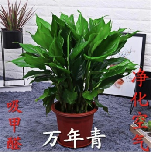 一品红50cm左右15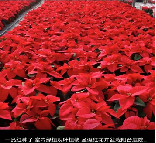 鸟巢蕨30m左右15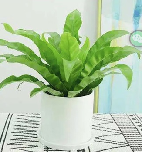 红运当头1.2m左右15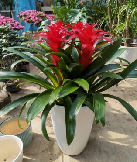 富贵椰子1.5m左右15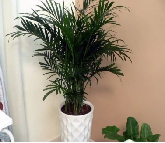 夏威夷竹2m左右20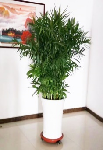 巴西美人60cm左右10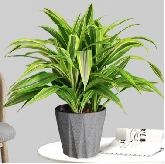 袖珍椰子50cm左右5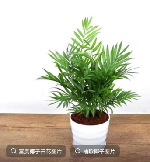 红掌50cm左右10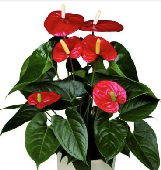 凤尾竹2m左右20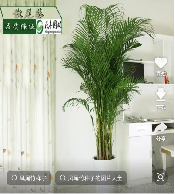 一叶兰1m左右10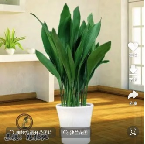 条款号招标文件条款内容投标人响应内容偏离说明序号单位名称联系人及联系方式合同总价项目起止时间备注1234...设施设备清单（样表）设施设备清单（样表）设施设备清单（样表）设施设备清单（样表）设施设备清单（样表）设施设备清单（样表）设施设备清单（样表）设施设备清单（样表）设施设备清单（样表）项目名称：                            项目编号：项目名称：                            项目编号：项目名称：                            项目编号：项目名称：                            项目编号：项目名称：                            项目编号：项目名称：                            项目编号：项目名称：                            项目编号：项目名称：                            项目编号：项目名称：                            项目编号：序号设备名称类别规格型号位号/所在部位是否特种设备数量设备价值（元）备注12345678910...序号文件名称备注对应页码1投标函2法定代表人的授权委托书3承诺书4无重大违法记录的书面声明5营业执照、餐饮许可证或食品经营许可证复印件6资产负债表、利润表7信用证书或信用查询截图8企业、项目负责人相关证书复印件投标人资格条件中对企业、项目负责人资质（资格）有要求时须提供相关证书复印件，否则无须提供。91011评分工程评分工程评分方法分数商务部分（50分）投标报价满足采购文件要求且投标价格最低的投标报价为评标基准价，其价格分为满分。其他投标人的价格分统一按照下列公式计算：投标报价得分=(评标基准价／投标报价)×4040商务部分（50分）企业规模、资质、实力综合考虑投标公司的规模、资金、实力、资质、信誉。优等的4-5分，良等的3-4分，一般的2分，其他的0-1分。5商务部分（50分）投标人业绩2020以来类似业绩〔投标人的高校绿植、花卉租摆服务业绩〕，每一项得1分，最多得5分。(0—5分)。5技术部分（50分）企业经营特色或创新对本项目在绿植、花卉租摆外包服务等方面是否有特色和创新点进行评分。优得4-5分，良得4分，中得3分，其它3分以下。5技术部分（50分）服务方案根据各投标方案完整性、齐全性（主要管理技术措施、主要管理方法（日常养护、会务服务、响应方案）、项目组人员配备、其他管理措施）、大型活动临时租摆报价等内容进行对比打分，优得20-25分、良得10-20分和一般得1-10分，没有内容不得分。25技术部分（50分）项目设施设备配套方案设施设备配套方案科学合理，条目清晰，方案中应有功能性描述、技术参数、外观以及入场安装要求等。设施设备应遵循节能降耗、环保，符合国家消防规范、卫生规范；设备水电接入条件应充分结合现场勘查结果，科学配置，设施设备预算分配合理。评委根据其可行性和合理性综合打分。优得8-10分，良得5-7分，中得1-4分，其它不得分。10技术部分（50分）有关承诺与应急预案拟服务本项目各项自我承诺；有停水、停电、病虫害、极端天气等应急预案等。评委根据其可行性和合理性综合打分。优得4-5分，良得3-4分，中得1-2分，其它不得分。5技术部分（50分）设备配置与项目预算编制质量、工期、文明摆放等保障方面的措施表达清楚、详尽、合理；(1-2分)2、绿植花卉摆放、调试、检测方案合理(1-2分)3、降低本钱措施、工程预算编制合理性(0-1分) 5